ПРЕСС-РЕЛИЗк проведению Всероссийских соревнований по настольному теннису –   ХVIII Мемориала памяти Минниханова Нургали МиннихановичаС 21 по 24 марта в Сабинском районе Республики Татарстан на площадке ФОК «Плавательный бассейн» (ул.Школьная, 31 Г) пройдут традиционные Всероссийские соревнования по настольному теннису.В ХVIII открытом лично-командном турнире, посвященном памяти Заслуженного лесовода РСФСР, Татарской АССР, кавалера орденов «Знак Почета» и «Октябрьской революции» Минниханова Нургали Миннихановича, примут участие порядка 250 спортсменов.В рамках мемориала пройдет турнир среди спортсменов сельских районов Республики Татарстан и турнир сильнейших спортсменов России.Церемония открытия соревнований состоится 22 марта в 12:00.Открытый лично-командный Всероссийский турнир по настольному теннису памяти Нургали Минниханова является квалификационным соревнованием для выполнения почетного спортивного звания «Мастер спорта России» (в стране всего 7 таких турниров), этапом отбора в сборные команды России и Республики Татарстан, а также способствует популяризации олимпийского вида спорта. Турнир проводится в рамках официального календаря соревнований Министерства спорта РФ, Министерства спорта РТ и Федерации настольного тенниса РТ.Мероприятие планирует посетить глава Сабинского муниципального района Республики Татарстан Раис Минниханов.Главный судья соревнований – судья Международной категории Александр Александров, тел.: 8(960)055-16-06.Дополнительную информацию о проведении турнира можно получить у Федерации настольного тенниса РТ: тел.: 8(843)237-87-12, fntrt@mail.ruПредварительная программа соревнований21 марта:17:00-20:00 – опробование игровых площадок, тренировочное время.22 марта:10:00 – турнир сильнейших спортсменов России (мужской и женский парный разряд);12:00 – торжественное открытие соревнований;13:00 – турнир сильнейших спортсменов России (мужской и женский парный разряд);          – сельские районы РТ (девушки, предварительный этап);14:00 – турнир сильнейших спортсменов России (мужчины, женщины, одиночный разряд, группы).23 марта:10:00 – турнир сильнейших спортсменов России (мужчины, женщины, утешительный финал);          – сельские районы РТ (девушки, финальный этап);11:30 – турнир сильнейших спортсменов России (смешанный парный разряд);13:30 – сельские районы РТ (юноши, финальный этап);16:00 – турнир сильнейших спортсменов России (мужчины, женщины, одиночный разряд, финальный этап).24 марта:10:00 – турнир сильнейших спортсменов России (мужчины, женщины, одиночный разряд, финальный этап);12:00 – игры за 1-2 место во всех видах программы соревнований;14:00 – награждение победителей и призеров соревнований, закрытие соревнований.МИНИСТЕРСТВО СПОРТА РЕСПУБЛИКИ ТАТАРСТАН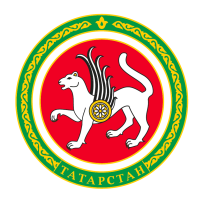 МИНИСТЕРСТВО СПОРТА РЕСПУБЛИКИ ТАТАРСТАНТАТАРСТАН РЕСПУБЛИКАСЫ СПОРТ МИНИСТРЛЫГЫТАТАРСТАН РЕСПУБЛИКАСЫ СПОРТ МИНИСТРЛЫГЫул.Петербургская, д.12, г. Казань, 420107ул.Петербургская, д.12, г. Казань, 420107Петербургская урамы, 12 нчейорт, Казаншәһәре, 420107Петербургская урамы, 12 нчейорт, Казаншәһәре, 420107Тел.: (843) 222-81-01, факс: (843) 222-81-79.E-mail: mdmst@tatar.ru, http://mdms.tatarstan.ruТел.: (843) 222-81-01, факс: (843) 222-81-79.E-mail: mdmst@tatar.ru, http://mdms.tatarstan.ruТел.: (843) 222-81-01, факс: (843) 222-81-79.E-mail: mdmst@tatar.ru, http://mdms.tatarstan.ruТел.: (843) 222-81-01, факс: (843) 222-81-79.E-mail: mdmst@tatar.ru, http://mdms.tatarstan.ruТел.: (843) 222-81-01, факс: (843) 222-81-79.E-mail: mdmst@tatar.ru, http://mdms.tatarstan.ru